Об утверждении Административного регламентапредоставления муниципальной услуги «Предоставление информации об очередности предоставления жилых помещений на условиях социального найма»        В соответствии с Конституцией Российской Федерации,Жилищным кодексом Российской Федерации, Федеральным законом от 27.07.2010 № 210-ФЗ «Об организации предоставления государственных и муниципальных услуг», Федеральным законом от 06.10.2003 № 131-ФЗ «Об общих принципах организации местного самоуправления в Российской Федерации», Федеральным законом от 02.05.2006 № 59-ФЗ «О порядке рассмотрения обращений граждан Российской Федерации», Федеральным законом от 27.07.2006 № 152-ФЗ «О персональных данных», Законом Самарской области от 05.07.2005 №139-ГД «О жилище», Законом Самарской области от 03.10.2014 №89-ГД «О предоставлении в Самарской области государственных и муниципальных услуг по экстерриториальному принципу», принимая во внимание постановление администрации муниципального района Пестравский Самарской области от 19.02.2014  № 182 «Об утверждении Порядка разработки и утверждения административных регламентов предоставления муниципальных услуг муниципального района Пестравский Самарской области», руководствуясь ст. ст. 41, 43 Устава муниципального района Пестравский, администрация муниципального района Пестравский  ПОСТАНОВЛЯЕТ:Утвердить Административный регламент предоставления муниципальной услуги «Предоставление информации об очередности предоставления жилых помещений на условиях социального найма», согласно приложению №1.Постановление администрации муниципального района Пестравский Самарской области от 18.06.2013 г. № 605  «Об утверждении административного регламента предоставления муниципальной услуги  «Предоставление информации об очередности предоставления жилых помещений на условиях социального найма» считать утратившим силу.Опубликовать настоящее постановление в районной газете «Степь» и разместить на официальном Интернет-сайте муниципального района Пестравский.Контроль за исполнением настоящего постановления возложить на   первого заместителя Главы муниципального района Пестравский (Имангулов А.В.).Главамуниципального района Пестравский                                          А.П.ЛюбаевЗавацких 22588Приложение №1 к постановлению администрации муниципального района Пестравский Самарской области          №_____ от___________________  г.Административный регламент предоставления муниципальной услуги «Предоставление информации об очередности предоставления жилых помещений на условиях социального найма»1. Общие положения1.1. Общие сведения о муниципальной услуге1.1.1. Административный регламент предоставления муниципальной услуги «Предоставление информации об очередности предоставления жилых помещений на условиях социального найма» (далее соответственно - Регламент, муниципальная услуга) разработан в целях повышения качества и доступности муниципальной услуги, определяет сроки и последовательность действий (административных процедур) при осуществлении администрацией муниципального района Пестравский Самарской области полномочий по предоставлению муниципальной услуги.1.1.2. Получателями муниципальной услуги (далее - заявители) являются граждане Российской Федерации, принятые на учет в качестве нуждающихся в предоставлении жилых помещений муниципального жилищного фонда по договорам социального найма по администрации муниципального района Пестравский Самарской области.От имени заявителей в получении муниципальной услуги имеют право участвовать лица, наделенные соответствующими полномочиями, в порядке, установленном законодательством Российской Федерации.1.2. Порядок информирования о правилахпредоставления муниципальной услуги1.2.1. Информацию о порядке, сроках и процедурах предоставления муниципальной услуги можно получить:непосредственно в отделе экономического развития администрации муниципального района Пестравский Самарской области, осуществляющем предоставление муниципальной услуги;в электронном виде в информационно-коммуникационной сети Интернет на Едином портале государственных и муниципальных услуг (функций) и Портале государственных и муниципальных услуг (функций) Самарской области (далее соответственно - Единый портал, Региональный портал);в многофункциональных центрах предоставления государственных и муниципальных услуг (далее - МФЦ).1.2.2. Лица, нуждающиеся в получении информации по процедуре предоставления муниципальной услуги (далее - заинтересованные лица) используют следующие формы консультирования:индивидуальное консультирование лично;консультирование в электронном виде;индивидуальное консультирование по почте;индивидуальное консультирование по телефону.1.2.3. Информация о местонахождении, графике работы, контактных координат администрации муниципального района Пестравский Самарской области и отдела экономического развития администрации муниципального района Пестравский Самарской области: справочные телефоны, почтовый адрес, адрес электронной почты, адрес сайта в информационно-телекоммуникационной сети Интернет представлены в приложении 1 к настоящему Регламенту.Графики проведения консультаций о порядке предоставления муниципальной услуги представлены в приложении 2 к настоящему Регламенту.1.2.4. Индивидуальное консультирование личноУстное индивидуальное консультирование заинтересованного лица сотрудником отдела экономического развития администрации муниципального района Пестравский Самарской области происходит при непосредственном присутствии заинтересованного лица в помещении администрации муниципального района Пестравский Самарской области и во время, установленное в приложении 2 к настоящему Регламенту.Время ожидания заинтересованного лица при индивидуальном устном консультировании не может превышать 15 минут.Индивидуальное устное консультирование каждого заинтересованного лица сотрудником отдела экономического развития администрации муниципального района Пестравский Самарской области, осуществляющим индивидуальное консультирование лично, не может превышать 20 минут.В случае если для подготовки ответа требуется продолжительное время, сотрудник, осуществляющий индивидуальное устное консультирование, может предложить заинтересованному лицу обратиться за необходимой информацией в письменном виде либо назначить другое удобное для заинтересованного лица время для устного консультирования.1.2.5. Консультирование в электронном видеКонсультирование в электронном виде осуществляется посредством:размещения консультационно-справочной информации на Интернет-сайте администрации муниципального района Пестравский Самарской области;размещения консультационно-справочной информации на Едином портале и (или) Региональном портале;индивидуального консультирования по электронной почте.Консультирование путем размещения консультационно-справочной информации на Интернет-сайте администрации муниципального района Пестравский Самарской области осуществляется посредством получения заинтересованным лицом информации при посещении Интернет-сайта администрации муниципального района Пестравский Самарской области.Консультирование путем размещения консультационно-справочной информации на Едином портале и Региональном портале осуществляется посредством получения заинтересованным лицом информации при посещении Единого портала и Регионального портала.При консультировании по электронной почте заинтересованное лицо направляет заявление на электронный адрес администрации муниципального района Пестравский Самарской области, указанный в приложении 1 к настоящему Регламенту. Датой поступления заявления является дата его регистрации в администрации муниципального района Пестравский Самарской области как входящего сообщения. Ответ на вышеуказанное заявление направляется по электронной почте на электронный адрес, указанный заинтересованным лицом в заявлении, а также на бумажном носителе по почтовому адресу в случае его указания в заявлении в срок, не превышающий 30 календарных дней с момента поступления заявления.В исключительных случаях, а также в случае направления запроса для получения документов, необходимых для рассмотрения заявления, руководитель администрации муниципального района Пестравский Самарской области вправе продлить срок рассмотрения заявления не более чем на 30 календарных дней, уведомив об этом заинтересованное лицо, направившее заявление.1.2.6. Индивидуальное консультирование по почтеКонсультирование посредством почтового отправления осуществляется путем направления ответа на письменное заявление заинтересованного лица. Ответ на заявление заинтересованного лица направляется почтой по адресу, указанному заинтересованным лицом в его заявлении, в срок, не превышающий 30 календарных дней со дня поступления письменного заявления (срок может быть продлен по основаниям, указанным в абзаце девятом пункта 1.2.5 настоящего Регламента).Датой получения заявления является дата регистрации входящего заявления.1.2.7. Индивидуальное консультирование по телефонуКонсультирование по телефону осуществляется при личном заявлении заинтересованного лица посредством телефонной связи по телефону, указанному в приложении 1 к настоящему Регламенту. Ответ на телефонный звонок должен начинаться с информации о наименовании органа, в который позвонило заинтересованное лицо, фамилии, имени, отчестве и должности сотрудника, осуществляющего индивидуальное консультирование по телефону.Время разговора не должно превышать 20 минут.В том случае, если сотрудник, осуществляющий индивидуальное консультирование по телефону, не может ответить на вопрос по содержанию, связанному с предоставлением муниципальной услуги, он обязан проинформировать заинтересованное лицо об организациях, структурных подразделениях администрации муниципального района Пестравский Самарской области, которые располагают необходимыми сведениями.1.2.8. На информационных стендах в местах предоставления муниципальной услуги, а также на Интернет-сайте администрации муниципального района Пестравский Самарской области размещаются следующие информационные материалы:информация о порядке предоставления муниципальной услуги;текст Регламента с приложениями (полная версия на Интернет-сайте администрации муниципального района Пестравский Самарской области и извлечения на информационных стендах);информация о местонахождении, графике работы, справочные телефоны администрации муниципального района Пестравский Самарской области, а так же отдела экономического развития администрации муниципального района Пестравский Самарской области ответственного за предоставление муниципальной услуги, адрес электронной почты, адрес Интернет-сайта администрации муниципального района Пестравский Самарской области;график приема заявителей; номера кабинетов, в которых предоставляется муниципальная услуга; фамилии, имена, отчества и должности соответствующих должностных лиц;перечень документов, предоставляемых получателями муниципальной услуги, и требования, предъявляемые к этим документам;извлечения из нормативных правовых актов, содержащих нормы, регулирующие деятельность по предоставлению муниципальной услуги, по наиболее часто задаваемым вопросам - на информационных стендах в местах предоставления муниципальной услуги, полная версия нормативных правовых актов - на Интернет-сайте администрации муниципального района Пестравский Самарской области.Тексты материалов печатаются удобным для чтения шрифтом (размером не меньше 14), без исправлений, наиболее важные места выделяются полужирным шрифтом либо цветным маркером (на информационных стендах).2. Стандарт предоставления муниципальной услуги2.1. Наименование муниципальной услугиМуниципальная услуга – «Предоставление информации об очередности предоставления жилых помещений на условиях социального найма».2.2. Наименование органа, предоставляющего муниципальную услугу2.2.1 Муниципальную услугу предоставляет администрация муниципального района Пестравский Самарской области. Ответственным за предоставление муниципальной услуги, является отдел экономического развития администрации муниципального района Пестравский Самарской области.2.2.2 Администрация муниципального района Пестравский Самарской области организует предоставление муниципальной услуги по принципу «одного окна» с учетом экстерриториального принципа на базе МФЦ.2.3. Результат предоставления муниципальной услугиРезультатом предоставления муниципальной услуги является:предоставление информации об очередности предоставления жилых помещений на условиях социального найма, оформленной в соответствии 
с требованиями действующего законодательства;мотивированный отказ в предоставлении информации, оформленный 
в соответствии с требованиями действующего законодательства.2.4. Срок предоставления муниципальной услуги2.4.1. Срок предоставления муниципальной услуги – в течение 30 календарных дней со дня получения администрацией муниципального района Пестравский Самарской области заявления.2.4.2. Течение срока предоставления муниципальной услуги начинается со дня, следующего за днем получения администрацией муниципального района Пестравский Самарской области заявления.2.5. Правовые основаниядля предоставления муниципальной услугиПредоставление муниципальной услуги осуществляется в соответствии со следующими нормативными правовыми актами:Конституцией Российской Федерации («Российская газета», № 237, 25.12.1993);Жилищным кодексом Российской Федерации («Собрание законодательства РФ», 03.01.2005, № 1 (часть 1), ст. 14);Федеральным законом от 27.07.2010 № 210-ФЗ «Об организации предоставления государственных и муниципальных услуг» («Собрание законодательства РФ», 02.08.2010, № 31, ст. 4179);Федеральным законом от 06.10.2003 № 131-ФЗ «Об общих принципах организации местного самоуправления в Российской Федерации» («Собрание законодательства РФ», 06.10.2010, № 40, ст. 3822);Федеральным законом от 02.05.2006 № 59-ФЗ «О порядке рассмотрения обращений граждан Российской Федерации» («Собрание законодательства РФ», 08.05.2006, № 19, ст. 2060);Федеральным законом от 27.07.2006 № 152-ФЗ «О персональных данных» («Собрание законодательств РФ», 31.07.2006, № 31 (1 ч.), ст. 3451);Законом Самарской области от 05.07.2005 №139-ГД «О жилище» («Волжская коммуна», № 124, 07.07.2005);Законом Самарской области от 03.10.2014 №89-ГД «О предоставлении в Самарской области государственных и муниципальных услуг по экстерриториальному принципу» («Волжская коммуна», № 264(29116), 07.10.2014);Уставом администрации муниципального района Пестравский Самарской области, приятым решением Собрания Представителей муниципального района Пестравский Самарской области 14.05.2014 №307;иными нормативными правовыми актами Российской Федерации; Самарской области, муниципального образования Самарской области и настоящим Регламентом.2.6. Исчерпывающий перечень документов и информации, необходимых в соответствии с законодательными или иныминормативными правовыми актами для предоставлениямуниципальной услуги, которые заявитель должен предоставить самостоятельно2.6.1. Для получения муниципальной услуги заявитель предоставляет:заявление о предоставлении информации об очередности предоставления жилых помещений на условиях социального найма (далее - заявление), содержащее информацию, предусмотренную пунктом 2.6.2 настоящего Регламента;копию документа, удостоверяющего личность.В случае если от имени заявителя действует его уполномоченный представитель, предоставляется доверенность на осуществление действий от имени заявителя, оформленная в установленном порядке, или нотариально заверенная копия такой доверенности, и копия документа, удостоверяющего личность представителя.2.6.2. Заявление должно содержать следующую информацию:фамилию, имя, отчество (при наличии), паспортные данные, адрес места жительства заявителя;запрос о предоставлении информации об очередности предоставления жилых помещений на условиях социального найма;дату, подпись заявителя либо его представителя, действующего на основании доверенности, контактные телефоны, электронный адрес (при наличии), реквизиты доверенности, в случае, если от имени заявителя действует его представитель по доверенности.В заявлении должен быть указан способ получения результатов муниципальной услуги (посредством почтового отправления, при личном обращении в администрацию муниципального района Пестравский Самарской области или МФЦ, в электронном виде, личный кабинет на Едином портале или Региональном портале).Текст заявления должен быть читаемым, не должен содержать подчисток либо приписок, зачеркнутых слов и иных неоговоренных в нем исправлений.2.6.3. Заявление направляется в адрес администрации муниципального района Пестравский Самарской области:лично через канцелярию администрации муниципального района Пестравский Самарской области по адресу: 446160, Самарская область, Пестравский район, с.Пестравка, ул. Крайнюковская, д. 84;лично через МФЦ;почтовым отправлением по адресу: 446160, Самарская область, Пестравский район, с.Пестравка, ул. Крайнюковская, д. 84;в электронном виде посредством Единого портала, Регионального портала.2.7. Перечень документов, предоставляемых заявителем (егоуполномоченным представителем), при получении результатамуниципальной услуги личноДля получения результатов муниципальной услуги лично заявитель должен представить:оригинал документа, удостоверяющего личность;оригиналы документа, подтверждающего полномочия представителя, и документа, удостоверяющего личность представителя (если интересы заявителя представляет уполномоченный представитель).Результаты предоставления муниципальной услуги выдаются заявителю либо его уполномоченному представителю по доверенности под роспись в журнале выдачи документов.2.8. Исчерпывающий перечень документов, необходимых в соответствии с законодательством или иныминормативными правовыми актами для предоставлениямуниципальной услуги с разделением на документы и информацию, которые заявитель должен представить самостоятельно, и документы, которые заявитель вправе представить по собственной инициативе, так как они подлежат предоставлению в рамках межведомственного информационного взаимодействияИсчерпывающий перечень документов и информации отсутствует.2.9. Исчерпывающий перечень оснований для отказа в приемедокументов, необходимых для предоставления муниципальной услугиОснования для отказа в приеме документов, необходимых для предоставления муниципальной услуги, отсутствуют.2.10. Исчерпывающий перечень оснований дляотказа в предоставлении муниципальной услугиОснованиями для отказа в предоставлении заявителю (его уполномоченному представителю) муниципальной услуги являются:выявление в заявлении на предоставление муниципальной услуги или в представленных документах недостоверной, искаженной или неполной информации, в том числе представление заявителем документов, срок действительности которых на момент поступления в администрацию муниципального района Пестравский Самарской области в соответствии с действующим законодательством истек;непредставление заявителем (его уполномоченным представителем) или представление в неполном объеме документов, наличие которых необходимо для получения муниципальной услуги в соответствии с пунктом 2.6.1 настоящего Регламента;подача заявления и документов лицом, не входящим в перечень лиц, установленный пунктом 1.1.2 настоящего Регламента;текст в заявлении на предоставление муниципальной услуги не поддается прочтению либо отсутствует.2.11. Перечень услуг, которые являются необходимыми иобязательными для предоставления муниципальной услуги,в том числе сведения о документе (документах), выдаваемом(выдаваемых) организациями, участвующими в предоставлениимуниципальной услугиУслуги, которые являются необходимыми и обязательными для предоставления муниципальной услуги, отсутствуют.2.12. Размер платы, взимаемой с заявителя при предоставлениимуниципальной услугиМуниципальная услуга предоставляется бесплатно.2.13. Максимальный срок ожидания в очереди при подачезаявления о предоставлении муниципальной услуге и при получении результата предоставлениямуниципальной услугиМаксимальный срок ожидания в очереди при подаче заявления и при получении результата предоставления муниципальной услуги не должен превышать 15 минут.2.14. Срок регистрации заявленияо предоставлении муниципальной услугиМаксимальный срок регистрации заявления и приложенных к нему документов - 1 рабочий день со дня, следующего за днём поступления заявления в администрацию муниципального района Пестравский Самарской области.В случае поступления заявления в нерабочий или праздничный день, заявление регистрируется в первый рабочий день, следующий за нерабочим или праздничным днём.2.15. Требования к помещениям, в которых предоставляетсямуниципальная услуга, к залу ожидания, местам длязаполнения заявлений о предоставлении муниципальной услуги,информационным стендам с образцами их заполнения и перечнемдокументов, необходимых для предоставлениямуниципальной услугиПредоставление муниципальной услуги осуществляется в специально выделенных для этих целей помещениях администрации муниципального района Пестравский Самарской области и МФЦ.Для заявителей должно быть обеспечено удобство с точки зрения пешеходной доступности от остановок общественного транспорта. В случае если имеется возможность организации стоянки (парковки) возле здания (строения), в котором размещено помещение приема и выдачи документов, организовывается стоянка (парковка) для личного автомобильного транспорта заявителей. За пользование стоянкой (парковкой) с заявителей плата не взимается.Для парковки специальных автотранспортных средств инвалидов на каждой стоянке выделяется не менее 10% мест (но не менее одного места), которые не должны занимать иные транспортные средства.Вход в помещение приема и выдачи документов должен обеспечивать свободный доступ заявителей, быть оборудован удобной лестницей с поручнями, широкими проходами, а также пандусами для передвижения кресел-колясок.На здании рядом с входом должна быть размещена информационная табличка (вывеска), содержащая следующую информацию:наименование органа;место нахождения и юридический адрес;режим работы;номера телефонов для справок;адрес официального сайта.Фасад здания должен быть оборудован осветительными приборами, позволяющими посетителям ознакомиться с информационными табличками.Помещения приема и выдачи документов должны предусматривать места для ожидания, информирования и приема заявителей. В местах для информирования должен быть обеспечен доступ граждан для ознакомления с информацией не только в часы приема заявлений, но и в рабочее время, когда прием заявителей не ведется.В помещении приема и выдачи документов организуется работа справочных окон в количестве, обеспечивающем потребности граждан.Характеристики помещений приема и выдачи документов в части объемно-планировочных и конструктивных решений, освещения, пожарной безопасности, инженерного оборудования должны соответствовать требованиям нормативных документов, действующих на территории Российской Федерации.Помещения приема и выдачи документов оборудуются стендами (стойками), содержащими информацию о порядке предоставления муниципальной услуги.Помещение приема и выдачи документов может быть оборудовано информационным табло, предоставляющим информацию о порядке предоставления муниципальной услуги (включая трансляцию видеороликов, разъясняющих порядок предоставления муниципальной услуги), а также регулирующим поток электронной очереди. Информация на табло может выводиться в виде бегущей строки.Информационное табло размещается рядом с входом в помещение таким образом, чтобы обеспечить видимость максимально возможному количеству заявителей.В местах для ожидания устанавливаются стулья (кресельные секции, кресла) для заявителей. Количество мест ожидания определяется исходя из фактической нагрузки и возможностей для их размещения в здании, но не может составлять менее 5 местВ помещении приема и выдачи документов выделяется место для оформления документов, предусматривающее столы (стойки) с бланками заявлений и канцелярскими принадлежностями.Информация о фамилии, имени, отчестве и должности сотрудника отдела экономического развития администрации муниципального района Пестравский Самарской области и МФЦ должна быть размещена на личной информационной табличке и на рабочем месте специалиста.Для заявителя, находящегося на приеме, должно быть предусмотрено место для раскладки документов.Прием комплекта документов, необходимых для предоставления муниципальной услуги, и выдача документов при наличии возможности должны осуществляться в разных окнах (кабинетах).В помещениях приема и выдачи документов размещается абонентский ящик, а также стенд по антикоррупционной тематике. Кроме того, в помещениях приема и выдачи документов могут распространяться иные материалы (брошюры, сборники) по антикоррупционной тематике.Для обслуживания инвалидов помещения оборудуются пандусами, специальными ограждениями и перилами, обеспечивающими беспрепятственное передвижение и разворот инвалидных колясок. Столы для обслуживания инвалидов размещаются в стороне от входа с учетом беспрепятственного подъезда и поворота колясок. Входы в помещения оборудуются пандусами, расширенными проходами, позволяющими обеспечить беспрепятственный доступ инвалидов, включая инвалидов, использующих кресла-коляски. Центральный вход в помещения оборудуется информационной табличкой (вывеской), содержащей соответствующее наименование, с использованием укрупненного шрифта и плоско-точечного шрифта Брайля.При наличии заключения общественной организации инвалидов                      о технической невозможности обеспечения доступности помещений (здания) для инвалидов на специально подготовленного сотрудника учреждения (организации), в котором предоставляется государственная услуга, административно-распорядительным актом возлагается обязанность по оказанию ситуационной помощи инвалидам всех категорий на время предоставления государственной услуги.Для инвалидов по зрению обеспечивается дублирование необходимой для ознакомления зрительной информации, а также надписей, знаков и иной текстовой и графической информации знаками, выполненными укрупненным шрифтом и рельефно-точечным шрифтом Брайля. Для инвалидов по слуху обеспечивается дублирование необходимой для ознакомления звуковой информации текстовой и графической информацией (бегущей строкой).2.16. Показатели доступности и качествамуниципальной услугиПоказателями доступности и качества муниципальной услуги являются:количество взаимодействий заявителя с должностными лицами уполномоченного органа при предоставлении муниципальной услуги и их продолжительность;доля случаев предоставления муниципальной услуги с нарушением установленного срока в общем количестве исполненных заявлений о предоставлении муниципальной услуги;доля жалоб заявителей, поступивших в порядке досудебного обжалования решений, принимаемых в ходе предоставления муниципальной услуги, и действий (бездействий) должностных лиц уполномоченного органа, МФЦ в общем количестве обращений по вопросам предоставления муниципальной услуги;доля нарушений исполнения Регламента, иных нормативных правовых актов, выявленных по результатам проведения контрольных мероприятий в соответствии с разделом 4 настоящего Регламента, в общем количестве исполненных заявлений о предоставлении муниципальной услуги;снижение максимального срока ожидания в очереди при подаче запроса (заявления) и получении результата предоставления муниципальной услуги. 2.17. Иные требования, в том числе учитывающие особенностипредоставления муниципальной услуги в многофункциональныхцентрах предоставления государственных и муниципальных услуги особенности предоставления муниципальной услуги вэлектронной форме2.17.1. Заявителям предоставляется возможность получения информации о ходе предоставления муниципальной услуги и возможность получения муниципальной услуги в электронной форме с использованием Интернет-сайта администрации муниципального района Пестравский Самарской области, Регионального портала, Единого портала, а также по принципу «одного окна» с учетом экстерриториального принципа получения муниципальной услуги на базе МФЦ.Экстерриториальный принцип получения муниципальной услуги на базе МФЦ (далее - экстерриториальный принцип) - возможность получения муниципальной услуги при обращении заявителя (представителя заявителя) в любой многофункциональный центр на территории Самарской области независимо от места регистрации по месту жительства.2.17.2. Предоставление муниципальной услуги в электронной форме осуществляется в соответствии с законодательством Российской Федерации и законодательством Самарской области.Представление заявления в электронной форме или в виде электронного документа осуществляется с учетом информационно-технологических условий (возможностей) и требует наличия у обеих сторон (заявителя и органа, предоставляющего муниципальную услугу) доступа к Порталу в сети Интернет.Прием и регистрация заявлений, представляемых с использованием информационно-коммуникационных технологий, осуществляется в пределах срока регистрации, предусмотренного Регламентом.2.17.3 Предоставление муниципальной услуги на базе МФЦ по принципу «одного окна» с учетом экстерриториального принципа осуществляется после однократного личного обращения заявителя с соответствующим заявлением в МФЦ. Взаимодействие с администрацией муниципального района Пестравский Самарской области осуществляется МФЦ без участия заявителя в соответствии с нормативными правовыми актами Российской Федерации, Самарской области и соглашением о взаимодействии между администрацией муниципального района Пестравский Самарской области и МФЦ, заключенным в установленном порядке.При получении муниципальной услуги по экстерриториальному принципу предоставляемые заявителем электронные документы и (или) заверенные уполномоченным должностным лицом МФЦ электронные образы предоставляемых заявителем документов с письменного согласия заявителя (представителя заявителя) размещаются в едином региональном хранилище, являющемся элементом государственной информационной системы Самарской области, обеспечивающим хранение электронных документов и электронных образов документов, а также их использование заявителем в целях предоставления ему муниципальной услуги по экстерриториальному принципу или в электронной форме (далее – единое региональное хранилище).При получении муниципальной услуги по экстерриториальному принципу предоставляемые заявителем электронные документы и (или) заверенные уполномоченным должностным лицом МФЦ электронные образы предоставляемых заявителем документов с письменного согласия заявителя (представителя заявителя) размещаются в едином региональном хранилище.Документы, необходимые для предоставления муниципальной услуги, указанные в пункте 2.6.1. Регламента, приложенные к заявлению и представленные в электронной форме с использованием Портала, являются основанием для начала предоставления муниципальной услуги. В данном случае для получения результатов муниципальной услуги заявитель (физическое лицо, индивидуальный предприниматель) должен предъявить оригиналы документов, необходимых для предоставления муниципальной услуги, указанных в пункте 2.6.1. Регламента. В случае направления в электронной форме заявления без приложения документов, указанных в пункте 2.6.1. Регламента, должны быть представлены заявителем в орган местного самоуправления на личном приеме в течение 5 дней с момента направления заявления. До предоставления заявителем указанных документов рассмотрение ходатайства о предоставлении муниципальной услуги приостанавливается.С 01.01.2016 года заявителю предоставляется возможность направления запроса (заявления) и электронных форм или электронных образов документов, заверенных в установленном порядке. В случае подачи запроса (заявления) о предоставлении муниципальной услуги в электронной форме с документами в виде электронных документов (электронных образов документов), заверенных в установленном порядке, документы на бумажных носителях заявителем не предоставляются.3. Состав, последовательность и сроки выполненияадминистративных процедур, требования к порядкуих выполнения, в том числе особенности выполненияадминистративных процедур в электронной форме, а так жеособенности выполнения административной процедурыи многофункциональных центрах3.1. Состав и последовательность административных процедур3.1.1 Предоставление муниципальной услуги включает в себя следующие административные процедуры:прием заявления и документов, необходимых для предоставления муниципальной услуги;регистрация заявления и документов, необходимых для предоставления муниципальной услуги;подготовка документа, являющегося результатом предоставления муниципальной услуги;регистрация и выдача (направление) заявителю документа, являющегося результатом предоставления муниципальной услуги.3.1.2 Блок-схема предоставления муниципальной услуги приведена в приложении 3 к настоящему Регламенту.3.2. Прием заявления и документов, необходимых для предоставлениямуниципальной услуги3.2.1 Основанием для начала осуществления административной процедуры по приему заявления и документов, необходимых для предоставления муниципальной услуги, является поступление в администрацию муниципального района Пестравский Самарской области заявления о предоставлении муниципальной услуги и прилагаемых к нему документов, в соответствии с пунктом 2.6.1 Регламента:посредством личного обращения заявителя в администрацию муниципального района Пестравский Самарской области;посредством личного обращения заявителя в МФЦ, с последующей передачей документов из МФЦ в администрацию муниципального района Пестравский Самарской областипосредством почтового отправления на почтовый адрес администрации муниципального района Пестравский Самарской области;через Единый портал или Региональный портал.3.2.2 При поступлении заявления и прилагаемых к нему документов посредством личного обращения заявителя в администрацию муниципального района Пестравский Самарской области сотрудник отдела экономического развития, ответственный за прием документов, осуществляет следующую последовательность действий:1) устанавливает предмет обращения;2) устанавливает соответствие личности заявителя документу, удостоверяющему личность;3) проверяет наличие документа, удостоверяющего права (полномочия) представителя заявителя (в случае, если с заявлением обращается представитель заявителя);4) осуществляет сверку копий представленных документов с их оригиналами;5) проверяет заявление и комплектность прилагаемых к нему документов на соответствие перечню документов, предусмотренных пунктом 2.6.1 Регламента;6) проверяет заявление и прилагаемые к нему документы на наличие подчисток, приписок, зачеркнутых слов и иных неоговоренных исправлений, серьезных повреждений, не позволяющих однозначно истолковать их содержание;7) осуществляет прием заявления, прилагаемых к нему документов и составляет расписку, которая содержит информацию о дате приема заявления с указанием полного перечня документов, представленных заявителем, телефоне для справок по обращениям граждан;8) вручает копию расписки заявителю.3.2.3 Максимальное время приема заявления и прилагаемых к нему документов при личном обращении заявителя не превышает 15 минут.3.2.4 При отсутствии у заявителя, обратившегося лично, заполненного заявления или неправильном его заполнении специалист администрации муниципального района Пестравский Самарской области, ответственный за прием документов, консультирует заявителя по вопросам заполнения заявления.3.2.5 Принятое заявление и приложенные к нему документы сотрудник экономического отдела администрацию муниципального района Пестравский Самарской области передает на регистрацию сотруднику ответственному за регистрацию поступивших заявлений граждан.3.2.6 При поступлении заявления и прилагаемых к нему документов в администрацию муниципального района Пестравский Самарской области посредством почтового отправления сотрудник администрации муниципального района Пестравский Самарской области, ответственный за прием, регистрацию заявлений и документов, осуществляет следующую последовательность действий:1) устанавливает предмет обращения;2) осуществляет прием и регистрацию заявления, прилагаемых к нему документов.Расписка указанная в п. 3.2.2 направляется заявителю заказным почтовым отправлением с уведомлением о вручении в течение 2 рабочих дней с даты получения заявления и прилагаемых к нему документов.3.2.6 Максимальный срок осуществления административной процедуры не может превышать 1 рабочего дня с момента поступления заявления в администрацию муниципального района Пестравский Самарской области.3.2.7. Критерием принятия решения является наличие заявления и документов, лично представляемых заявителем.3.2.8 Результатом исполнения административной процедуры по приему заявления и прилагаемых к нему документов, необходимых для предоставления муниципальной услуги, является приём заявления и прилагаемых к нему документов.3.2.9 Способом фиксации результата исполнения административной процедуры является расписка в приеме у заявителя документов или уведомление о вручении заявителю расписки в приеме документов, направленной заявителю заказным почтовым отправлением.3.3. Регистрация заявления и документов, необходимыхдля предоставления муниципальной услуги3.3.1 Основанием для начала осуществления административной процедуры является поступление специалисту администрации муниципального района Пестравский Самарской области, ответственному за регистрацию поступающих заявлений о предоставлении муниципальной услуги, заявления и прилагаемых к нему документов.3.3.2 Специалист администрации муниципального района Пестравский Самарской области, ответственный за регистрацию поступающих заявлений о предоставлении муниципальной услуги, осуществляет регистрацию заявления и прилагаемых к нему документов в соответствии с установленным порядком делопроизводства, в том числе осуществляет внесение соответствующих сведений в журнал регистрации заявлений о предоставлении муниципальной услуги и (или) в соответствующую информационную систему администрации муниципального района Пестравский Самарской области.3.3.3 Регистрация заявления и прилагаемых к нему документов, полученных посредством личного обращения заявителя или почтового отправления, осуществляется в срок, не превышающий 1 рабочего дня с даты поступления заявления и прилагаемых к нему документов в администрацию муниципального района Пестравский Самарской области.3.3.4 Регистрация заявления и прилагаемых к нему документов, полученных в электронной форме через Единый портал или Региональный портал, осуществляется не позднее 1 рабочего дня, следующего за днем их поступления в администрацию муниципального района Пестравский Самарской области.3.3.5 После регистрации в администрации муниципального района Пестравский Самарской области заявление и прилагаемые к нему документы направляются на рассмотрение сотруднику администрации муниципального района Пестравский Самарской области, ответственному за принятие решения по  предоставлению муниципальной услуги.3.3.6 Максимальный срок осуществления административной процедуры не может превышать 2 рабочих дня.3.3.7. Критерием принятия решения является наличие заявления и документов, лично представляемых заявителем.3.3.8. Результатом исполнения административной процедуры по регистрации заявления и прилагаемых к нему документов, необходимых для предоставления муниципальной услуги, является передача заявления и прилагаемых к нему документов Главе муниципального района Пестравский Самарской области, ответственному за принятие решения по предоставлению муниципальной услуги.3.3.9. При обращении заявителя за получением муниципальной услуги в электронной форме администрация  муниципального района Пестравский Самарской области направляет через Единый портал или Региональный портал уведомление о завершении исполнения административной процедуры с указанием результата осуществления административной процедуры.3.3.10. Способом фиксации исполнения административной процедуры является внесение соответствующих сведений в журнал регистрации заявлений о предоставлении муниципальной услуги или в соответствующую информационную систему администрации муниципального района Пестравский Самарской области.3.4. Подготовка документа, являющегося результатом предоставления муниципальной услуги3.4.1 Основанием для начала административной процедуры является поступление заявления и прилагаемых к нему документов Главе муниципального района Пестравский Самарской области, ответственному за принятие решения по предоставлению муниципальной услуги.3.4.2 Сотрудником администрации муниципального района Пестравский Самарской области, ответственным за принятие решения по предоставлению муниципальной услуги, является Глава муниципального района Пестравский Самарской области.Глава муниципального района Пестравский Самарской области в течение 1 рабочего дня рассматривает заявление и прилагаемые к нему документы и налагает резолюцию с поручением сотруднику администрации муниципального района Пестравский Самарской области, ответственному за подготовку проекта документа, являющегося результатом предоставления муниципальной услуги (далее - сотрудник отдела экономического развития администрации муниципального района Пестравский Самарской области), о рассмотрении и проверке представленных документов.3.4.3 Сотрудник отдела экономического развития администрации муниципального района Пестравский Самарской области в течение 7 рабочих дней осуществляет следующие действия:1) дает правовую оценку прав заявителя на получение муниципальной услуги;2) проверяет наличие всех необходимых документов в соответствии с пунктом 2.6.1 Регламента;3) подготавливает проект документа, являющегося результатом предоставления муниципальной услуги, - проект информационного письма об очередности предоставления жилых помещений на условиях социального найма (далее – информационное письмо) либо проект мотивированного отказа в предоставлении информации (далее – мотивированный отказ);4) направляет Главе муниципального района Пестравский Самарской области документы, представленные заявителем, и проект информационного письма либо мотивированного отказа.Проект информационного письма либо мотивированного отказа может быть исполнен в электронной форме в соответствии с требованиями информационной системы администрации муниципального района Пестравский Самарской области.3.4.4 Глава муниципального района Пестравский Самарской области на основании полученных документов в течение 3 рабочих дней принимает одно из следующих решений:1) предоставить информацию о номере очереди в списке на предоставление жилого помещения;2) отказать в предоставлении муниципальной услуги.Глава муниципального района Пестравский Самарской области принимает одно из приведенных решений в соответствии со следующими критериями:наличие либо отсутствие оснований для отказа в предоставлении муниципальной услуги в соответствии с пунктом 2.10 Регламента и в соответствии с действующим законодательством.3.4.5 После принятия решения Глава муниципального района Пестравский Самарской области подписывает соответствующий документ (информационное письмо либо мотивированный отказ) и направляет его сотруднику администрации муниципального района Пестравский Самарской области, ответственному за регистрацию и выдачу (направление) результата муниципальной услуги заявителю.Подписание соответствующего документа и направление его сотруднику администрации муниципального района Пестравский Самарской области, ответственному за регистрацию и выдачу (направление) результата муниципальной услуги заявителю, может быть исполнено в электронной форме в соответствии с требованиями информационной системы администрации муниципального района Пестравский Самарской области.3.4.6 Общий срок осуществления административной процедуры по подготовке документа, являющегося результатом предоставления муниципальной услуги, не превышает 11 рабочих дней.3.4.7 Общий срок осуществления административных действий по предоставлению муниципальной услуги не превышает 30 календарных дней.3.4.8. Критерием принятия решения является наличие либо отсутствие оснований для отказа в предоставлении муниципальной услуги, предусмотренных пунктом 2.10 Регламента.3.4.9. Результатом административной процедуры является решение о предоставлении муниципальной услуги или об отказе в предоставлении муниципальной услуги.3.4.10. При обращении заявителя за получением муниципальной услуги в электронной форме администрация муниципального района Пестравский Самарской области направляет через Единый портал, Региональный портал уведомление о завершении исполнения административной процедуры с указанием результата осуществления административной процедуры.3.4.11. Способом фиксации результата выполнения административной процедуры является подписанный Главой муниципального района Пестравский Самарской области документ, являющийся результатом предоставления муниципальной услуги (информационное письмо либо мотивированный отказ).3.5. Регистрация и выдача (направление) заявителю документа, являющегося результатом предоставления муниципальной услуги3.5.1 Основанием для начала административной процедуры является получение сотрудником администрации муниципального района Пестравский Самарской области, ответственным за регистрацию и выдачу (направление) результата муниципальной услуги заявителю, подписанного информационного письма (либо мотивированного отказа).3.5.2 Сотрудник администрации муниципального района Пестравский Самарской области, ответственный за регистрацию и выдачу (направление) результата муниципальной услуги заявителю, осуществляет следующие действия:1) регистрирует информационное письмо (либо мотивированный отказ);3) выдает (направляет) заявителю результат муниципальной услуги.3.5.3 Выдача результата предоставления муниципальной услуги осуществляется способом, указанным заявителем при подаче заявления о предоставлении муниципальной услуги и необходимых документов. 3.5.4 Максимальный срок осуществления административной процедуры не может превышать 2 рабочих дней с момента поступления подписанного документа, являющегося результатом предоставления муниципальной услуги.3.5.5. Критерием принятия решения является подписанный Главой муниципального района Пестравский Самарской области документ, являющийся результатом предоставления муниципальной услуги (информационное письмо либо мотивированный отказ).3.5.6. Результатом административной процедуры является направление заявителю результата муниципальной услуги.3.5.7. При обращении заявителя за получением муниципальной услуги в электронной форме администрация муниципального района Пестравский Самарской области направляет через Единый портал или Региональный портал уведомление о завершении исполнения административной процедуры с указанием результата осуществления административной процедуры.3.5.8. В случае указания заявителем на получение результата в МФЦ администрация муниципального района Пестравский Самарской области направляет результат предоставления муниципальной услуги в МФЦ в срок, установленный соглашением о взаимодействии между администрацией муниципального района Пестравский Самарской области и МФЦ.3.5.9. В случае предоставления муниципальной услуги на базе МФЦ по экстерриториальному принципу результат предоставления муниципальной услуги в виде электронных документов или электронных образов документов заверяется Главой муниципального района Пестравский Самарской области и размещается в едином региональном хранилище без направления заявителю (представителю заявителя) результата предоставления муниципальной услуги на бумажном носителе.Заявитель (представитель заявителя) для получения результата предоставления муниципальной услуги на бумажном носителе имеет право обратиться непосредственно в отдела экономического развития администрации муниципального района Пестравский Самарской области.3.5.10. Способом фиксации результата административной процедуры является отметка о регистрации и направлении заявителю документа, являющегося результатом предоставления муниципальной услуги, в журнале регистрации направления ответов заявителям и (или) внесение соответствующих сведений в информационную систему администрации муниципального района Пестравский Самарской области.3.6. Выполнение административных процедур при предоставлении муниципальной услуги на базе МФЦ3.6.1 Основанием для начала административной процедуры является обращение заявителя с заявлением о предоставлении муниципальной услуги и прилагаемых к нему документов в МФЦ.3.6.2 Сотрудник МФЦ, ответственный за прием и регистрацию документов, осуществляет следующую последовательность действий:1) устанавливает предмет обращения;2) устанавливает соответствие личности заявителя документу, удостоверяющему личность;3) проверяет наличие документа, удостоверяющего права (полномочия) представителя заявителя (в случае, если с заявлением обращается представитель заявителя);4) осуществляет сверку копий представленных документов с их оригиналами и проставляет отметку на копиях документов, о соответствии копий документов их подлинникам;5) проверяет заявление и комплектность прилагаемых к нему документов на соответствие перечню документов, предусмотренных пунктом 2.6.1 Регламента;6) проверяет заявление и прилагаемые к нему документы на наличие подчисток, приписок, зачеркнутых слов и иных неоговоренных исправлений, серьезных повреждений, не позволяющих однозначно истолковать их содержание;7) осуществляет прием заявления, прилагаемых к нему документов и составляет расписку, которая содержит информацию о дате приема заявления с указанием полного перечня документов, представленных заявителем, телефоне для справок по обращениям граждан;8) вручает копию расписки заявителю.3.6.3 Сотрудник МФЦ, ответственный за организацию направления заявления и прилагаемых к нему документов в администрацию муниципального района Пестравский Самарской области, организует передачу заявления и документов, представленных заявителем, в администрацию муниципального района Пестравский Самарской области в соответствии с заключенным соглашением о взаимодействии и порядком делопроизводства в МФЦ.3.6.4 В случае предоставления муниципальной услуги по экстерриториальному принципу сотрудник МФЦ, ответственный за прием и регистрацию документов, формирует электронный образ заявления и документов, подписывает усиленной квалифицированной электронной подписью и передает по защищенным каналам связи в администрацию муниципального района Пестравский Самарской области в соответствии с реестрами-расписками.3.6.5 Сотрудник администрации муниципального района Пестравский Самарской области, ответственный за регистрацию поступающих заявлений о предоставлении муниципальной услуги, регистрирует заявление и прилагаемые к нему документы в соответствии с подразделом 3.3 Регламента.3.6.6 Максимальный срок выполнения процедуры – 1 рабочий день с даты поступления заявления и прилагаемых к нему документов в МФЦ.3.6.7 Результатом выполнения административной процедуры является прием заявления и прилагаемых к нему документов в МФЦ и передача их в администрацию муниципального района Пестравский Самарской области.3.6.8 Способом фиксации исполнения административной процедуры является регистрация заявления в информационной системе МФЦ, а также в журнале регистрации заявлений о предоставлении муниципальной услуги и (или) в соответствующей информационной системе администрации муниципального района Пестравский Самарской области.Дальнейшие административные процедуры осуществляются администрацией муниципального района Пестравский Самарской области в порядке, указанном в подразделах 3.4.; 3.5 Регламента.4. Формы контроля за исполнением административного Регламента4.1. Текущий контроль за соблюдением и исполнением ответственными должностными лицами администрации муниципального района Пестравский Самарской области положений настоящего Регламента и иных нормативных правовых актов, устанавливающих требования к предоставлению муниципальной услуги, а также принятием ответственными должностными лицами администрации муниципального района Пестравский Самарской области решений осуществляет Глава муниципального района Пестравский Самарской области, заместитель руководителя.4.2. Контроль за полнотой и качеством предоставления муниципальной услуги включает в себя проведение плановых и внеплановых проверок, выявление и устранение нарушений прав заявителей, рассмотрение, принятие решений и подготовку ответов на заявления заявителей, содержащие жалобы на решения, действия (бездействие) ответственных должностных лиц администрации муниципального района Пестравский Самарской области, непосредственно осуществляющих административные процедуры.4.3. Плановые проверки осуществляются на основании ежегодных планов в соответствии с планом работы администрации муниципального района Пестравский Самарской области.4.4. Внеплановые проверки осуществляются по решению Главы муниципального района Пестравский Самарской области, заместителя руководителя, а также на основании полученной жалобы на действия (бездействие) и решения, принятые в ходе предоставления муниципальной услуги, действия (бездействие) и решения ответственных должностных лиц, участвующих в предоставлении муниципальной услуги.4.5. Ответственный сотрудник отдела экономического развития администрации муниципального района Пестравский Самарской области, участвующий в предоставлении муниципальной услуги, несет персональную ответственность за соблюдение сроков и порядка совершения административных процедур.Ответственность сотрудников администрации муниципального района Пестравский Самарской области определяется в их должностных инструкциях в соответствии с требованиями законодательства Российской Федерации о муниципальной службе.4.6. Граждане, их объединения и организации всех форм собственности для осуществления контроля со своей стороны вправе направить в администрацию муниципального района Пестравский Самарской области предложения, рекомендации, замечания по вопросам предоставления муниципальной услуги, а также предложения по внесению изменений в Регламент и нормативные правовые акты Самарской области, нормативные правовые акты администрации муниципального района Пестравский Самарской области, регулирующие предоставление муниципальной услуги.5. Досудебный (внесудебный) порядок обжалования решений и действий (бездействия) органа предоставляющего муниципальную услугу, а также должностных лиц, муниципальных служащих5.1. Предметом досудебного обжалования заявителем могут являться решения и действия (бездействие), осуществляемые (принятые) должностным лицом органа местного самоуправления в ходе предоставления муниципальной услуги на основании настоящего Регламента.Заявитель имеет право на досудебное (внесудебное) обжалование решений и действий (бездействия), принимаемых (осуществляемых) в ходе предоставления муниципальной услуги, в том числе в случаях:нарушения срока регистрации заявления;нарушения срока предоставления муниципальной услуги;требования у заявителя документов, не предусмотренных нормативными правовыми актами Российской Федерации, нормативными правовыми актами Самарской области и органа местного самоуправления, для предоставления муниципальной услуги;отказа в приеме документов, представление которых предусмотрено нормативными правовыми актами Российской Федерации, нормативными правовыми актами Самарской области, нормативными правовыми актами органа местного самоуправления, для предоставления муниципальной услуги, у заявителя;отказа в предоставлении муниципальной услуги, если основания отказа не предусмотрены федеральными законами и принятыми в соответствии с ними иными нормативными правовыми актами Российской Федерации, нормативными правовыми актами Самарской области, нормативными правовыми актами органа местного самоуправления;затребования с заявителя при предоставлении муниципальной услуги платы, не предусмотренной нормативными правовыми актами Российской Федерации, нормативными правовыми актами Самарской области, нормативными правовыми актами органа местного самоуправления;отказа должностного лица органа местного самоуправления, предоставляющего муниципальную услугу, в исправлении допущенных опечаток и ошибок в выданных в результате предоставления муниципальной услуги документах либо нарушения установленного срока таких исправлений.5.2. Общие требования к порядку подачи и рассмотрения жалобыЖалоба может быть направлена по почте, через МФЦ, с использованием информационно-телекоммуникационной сети Интернет, Интернет-сайта администрации муниципального района Пестравский Самарской области, Единого портала либо Регионального портала, а также может быть принята при личном приеме заявителя.Жалоба подается в письменной форме либо в электронной форме в орган местного самоуправления.5.3. Основанием для начала процедуры досудебного обжалования является поступление жалобы на решения и действия (бездействие), осуществляемые (принятые) в ходе предоставления муниципальной услуги на основании настоящего Регламента.5.4. В жалобе указываются:наименование уполномоченного органа, должностного лица администрации муниципального района Пестравский Самарской области либо муниципального служащего, решения и действия (бездействие) которых обжалуются;фамилия, имя, отчество (последнее - при наличии), сведения о месте жительства заявителя, а также номер (номера) контактного телефона, адрес (адреса) электронной почты (при наличии) и почтовый адрес, по которым должен быть направлен ответ заявителю;сведения об обжалуемых решениях и действиях (бездействии) администрации муниципального района Пестравский Самарской области, должностного лица администрации муниципального района Пестравский Самарской области  либо муниципального служащего;доводы, на основании которых заявитель не согласен с решением и действием (бездействием) администрации муниципального района Пестравский Самарской области, должностного лица администрации муниципального района Пестравский Самарской области либо муниципального служащего. Заявителем могут быть представлены документы (при наличии), подтверждающие его доводы, либо их копии.Заявитель имеет право на получение информации и документов, необходимых для обоснования и рассмотрения жалобы.Жалоба, поступившая в администрацию муниципального района Пестравский Самарской области, подлежит рассмотрению Главой муниципального района Пестравский Самарской области в течение 15 рабочих дней со дня ее регистрации, а в случае обжалования отказа администрацией муниципального района Пестравский Самарской области, должностного лица администрации муниципального района Пестравский Самарской области  в приеме документов у заявителя либо исправлении допущенных опечаток и ошибок или в случае обжалования нарушения установленного срока таких исправлений - в течение 5 рабочих дней со дня ее регистрации.5.5. Вышестоящие должностные лица, которым может быть адресована жалоба заявителя в досудебном (внесудебном) порядке. В досудебном (внесудебном) порядке заявители могут обжаловать действия или бездействие:должностных лиц администрации муниципального района Пестравский Самарской области - Главе муниципального района Пестравский Самарской области;Главы муниципального района Пестравский Самарской области – заместителям Главы муниципального района Пестравский Самарской области;заместителей Главы муниципального района Пестравский Самарской области - Главе муниципального района Пестравский Самарской области.5.6. По результатам рассмотрения жалобы администрация муниципального района Пестравский Самарской области принимает одно из следующих решений:удовлетворяет жалобу, в том числе в форме отмены принятого решения, исправления допущенных администрацией муниципального района Пестравский Самарской области опечаток и ошибок в выданных в результате предоставления муниципальной услуги документах, возврата заявителю денежных средств, взимание которых не предусмотрено нормативными правовыми актами Российской Федерации, нормативными правовыми актами Самарской области, нормативными правовыми актами органа местного самоуправления, а также в иных формах;отказывает в удовлетворении жалобы.5.7. Не позднее дня, следующего за днем принятия решения, указанного в пункте 5.6 настоящего Регламента, заявителю в письменной форме и по желанию заявителя в электронной форме направляется мотивированный ответ о результатах рассмотрения жалобы.5.8. В случае установления в ходе или по результатам рассмотрения жалобы признаков состава административного правонарушения или преступления имеющиеся материалы незамедлительно направляются в органы прокуратуры.Приложение 1к Административному регламентупредоставления муниципальной услуги «Предоставление информации об очередности предоставления жилых помещений на условиях социального найма»Контактные координатыадминистрацию муниципального района Пестравский Самарской областиПриложение 2к Административному регламентупредоставления муниципальной услуги «Предоставление информации об очередности предоставления жилых помещений на условиях социального найма»График проведения консультаций о порядкепредоставления муниципальной услугиПриложение 3к Административному регламентупредоставления муниципальной услуги «Предоставление информации об очередности предоставления жилых помещений на условиях социального найма»Блок-схемаПредоставления муниципальной услуги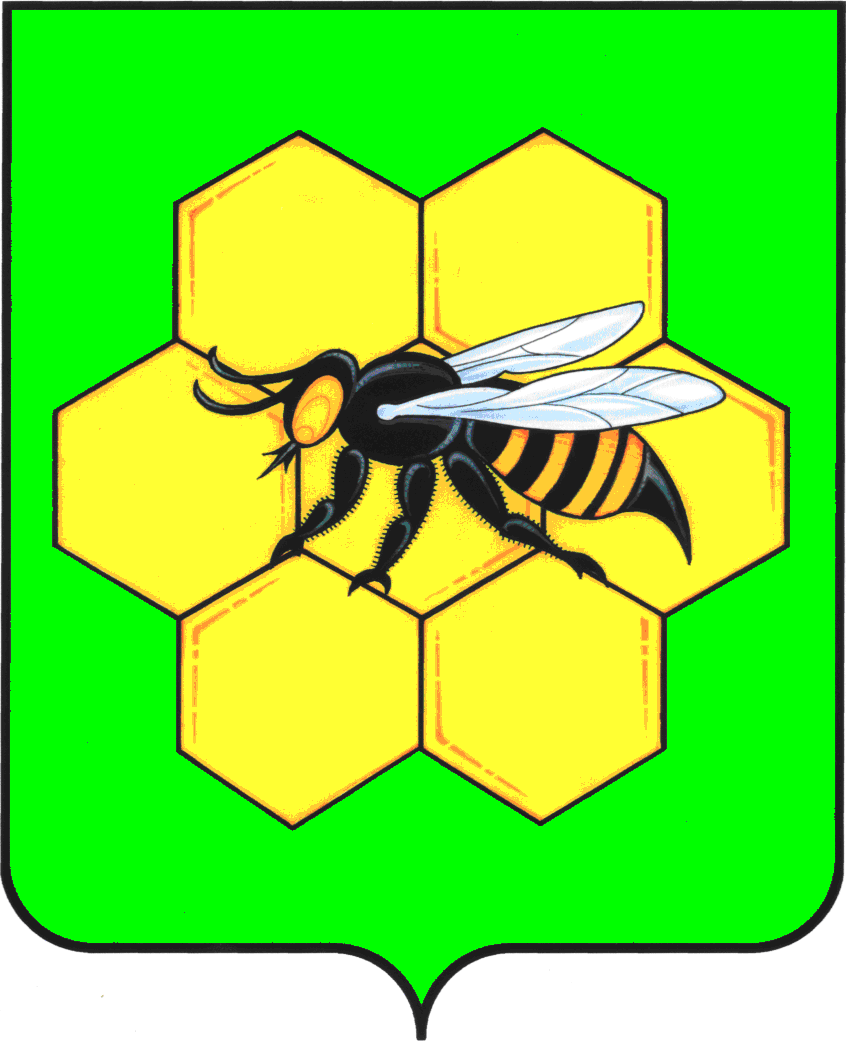 АДМИНИСТРАЦИЯМУНИЦИПАЛЬНОГО РАЙОНА ПЕСТРАВСКИЙСАМАРСКОЙ ОБЛАСТИПОСТАНОВЛЕНИЕот 16.02.2016 №60Место нахождения446160, Самарская область, Пестравский район, с.Пестравка, ул. Крайнюковская, д. 84Почтовый адрес446160, Самарская область, Пестравский район, с.Пестравка, ул. Крайнюковская, д. 84График работыПонедельник – пятница с 8.00 до 16.00, перерыв с 12.00 до 13.00, суббота, воскресенье - выходные дниСправочный телефон/факс2-19-33Адрес Интернет-сайтаpestravky.ruE-mailpestravka@samtel.ruОтветственный за предоставление муниципальной услуги в администрации муниципального района Пестравский Самарской области Отдел экономического развития администрации муниципального района ПестравскийАдрес 446160, Самарская область, Пестравский район, с.Пестравка, ул. Крайнюковская, д. 84, каб. № 10Дни приемаПонедельник, четвергВремя приемаС 8.00 по 16.00, обеденный перерыв с 12.00 до 13.00Телефон предварительной записи на прием к должностным лицам 8(846)7422588Должностные лица, осуществляющие консультированиеСпециалист отдела экономического развития администрации муниципального района Пестравский 